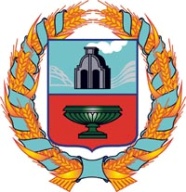 СОБРАНИЕ ДЕПУТАТОВ КОРОЛЕВСКОГО СЕЛЬСОВЕТА ТЮМЕНЦЕВСКОГО РАЙОНА АЛТАЙСКОГО КРАЯРЕШЕНИЕп. КоролёвскийВ соответствии со статьей 51 Устава муниципального образования Королевский сельсовет Тюменцевского района Алтайского края, рассмотрев предложения, разработанные Администрацией Королевского сельсовета Тюменцевского района Алтайского края, Собрание депутатов РЕШИЛО:1. Утвердить бюджет муниципального образования Королевский сельсовет Тюменцевского района Алтайского края на 2018 год (прилагается).2. Направить указанное решение главе Королевского сельсовета В.В.Кених для подписания и обнародования в установленном порядке.       Глава сельсовета                                                              В.В.КенихАнтикоррупционная  экспертиза проведена коррупциогенных факторов не выявлено   29.12.2017г.  секретарь                       Г.М.Коренькова28.12 .2017№18 «О бюджете муниципального образования Королевский сельсовет Тюменцевского района Алтайского края на 2018 год»